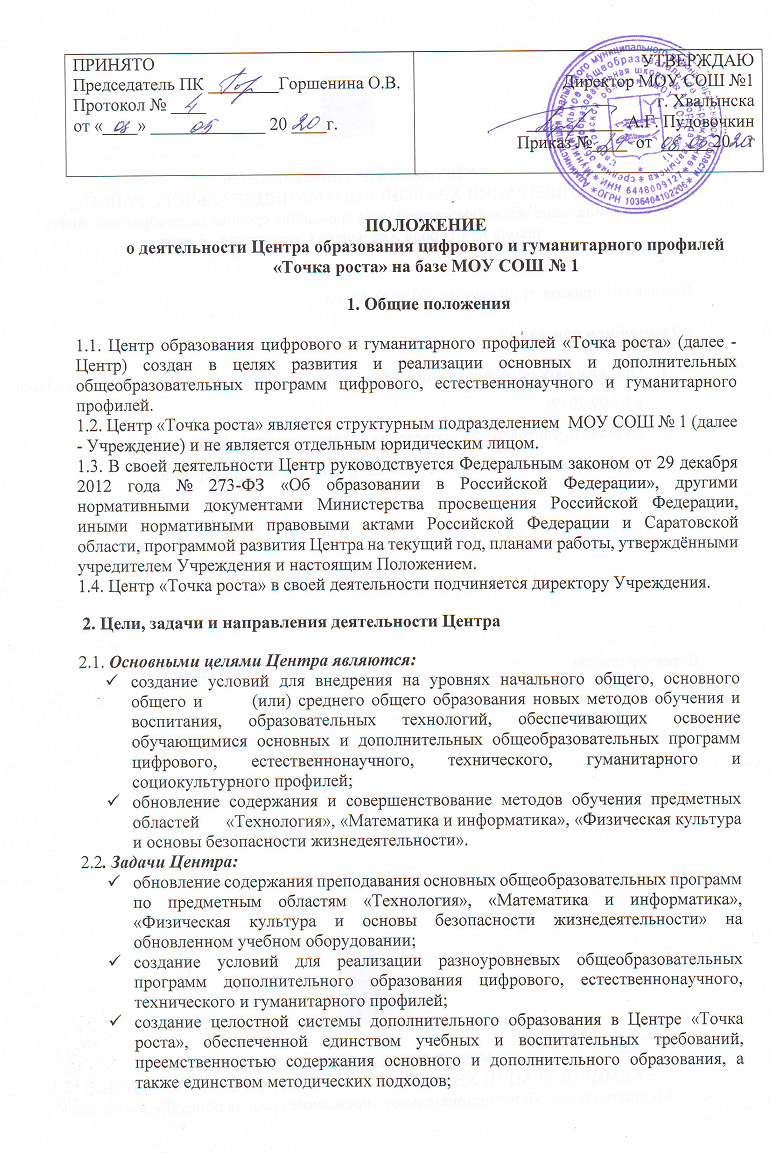 формирование социальной культуры, проектной деятельности, направленной не только на расширение познавательных интересов обучающихся, но и на стимулирование активности, инициативы и исследовательской деятельности обучающихся;совершенствование и обновление форм организации основного и дополнительного образования с использованием соответствующих современных технологий;организация системы внеурочной деятельности в каникулярный период, разработка и реализация образовательных программ для пришкольных лагерей;информационное сопровождение деятельности Центра, развитие медиаграмотности у обучающихся;организационно-содержательная деятельность, направленная на проведение различных мероприятий в Центре и подготовку к участию обучающихся Центра в мероприятиях муниципального, областного и всероссийского уровня;создание и развитие общественного движения обучающихся на базе Центра, направленного на популяризацию различных направлений дополнительного образования, проектную, исследовательскую деятельность;развитие шахматного образования;обеспечение реализации мер по непрерывному развитию педагогических и управленческих кадров, включая повышение квалификации и профессиональную переподготовку сотрудников и педагогов Центра, реализующих основные и дополнительные общеобразовательные программы цифрового, естественнонаучного, технического, гуманитарного и социокультурного профилей.2.3. Деятельность Центра «Точка роста»:Центр «Точка роста»  является структурным подразделением Учреждения, входит в   состав региональной сети Центров образования цифрового и гуманитарного   профилей «Точка роста»; функционирует как образовательный центр, реализующий основные и  дополнительные общеобразовательные программы цифрового, естественнонаучного, технического, гуманитарного и социокультурного профилей, привлекая обучающихся и их родителей (законных представителей) к соответствующей деятельности в рамках реализации этих программ;              выполняет функцию общественного пространства для развития общекультурных компетенций, цифрового и шахматного образования, проектной деятельности, творческой самореализации детей, педагогов, родительской общественности. 2.4. Центр сотрудничает  с: различными образовательными организациями в форме сетевого взаимодействия; использует дистанционные формы реализации образовательных программ. 3. Порядок управления Центром3.1. Создание и ликвидация Центра как структурного подразделения образовательной организации относятся к компетенции учредителя Учреждения по  согласованию  с Директором Учреждения.3.2. Директор Учреждения по согласованию с учредителем Учреждения назначает         распорядительным актом Руководителя Центра «Точка роста»  3.3. Руководитель Центра обязан:осуществлять оперативное руководство Центром «Точка роста»;согласовывать программы развития, планы работ, отчеты и сметы расходов Центра «Точка роста» с директором Учреждения;представлять интересы Центра «Точка роста» по доверенности в муниципальных, государственных органах Саратовской области, организациях для реализации целей и задач Центра «Точка роста»;отчитываться перед директором Учреждения о результатах работы Центра«Точка роста»;выполнять иные обязанности, предусмотренные законодательством Российской Федерации и Саратовской области, уставом Учреждения, должностной инструкцией и настоящим Положением.3.4.Руководитель Центра «Точка роста» вправе:осуществлять подбор и расстановку кадров Центра «Точка роста», прием на работу которых осуществляется приказом директора Учреждения;по согласованию с директором Учреждения организовывать учебно-воспитательный процесс в Центре в соответствии с целями и задачами Центра и осуществлять контроль за его реализацией;осуществлять подготовку обучающихся к участию в конкурсах, олимпиадах, конференциях и иных мероприятиях по профилю направлений деятельности Центра «Точка роста»;по согласованию с директором Учреждения осуществлять организацию и проведение мероприятий по профилю направлений деятельности Центра «Точка роста»;осуществлять иные права, относящиеся к деятельности Центра «Точка роста» и не противоречащие целям и видам деятельности Учреждений, а также законодательству Российской Федерации и Саратовской области.